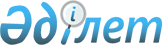 О внесении изменений и дополнения в приказ Министра культуры и спорта Республики Казахстан от 3 ноября 2014 года № 69 "Об утверждении Правил деятельности республиканских, областных, городов республиканского значения, столицы специализированных школ-интернатов-колледжей олимпийского резерва и областных, городов республиканского значения, столицы школ-интернатов для одаренных в спорте детей"Приказ Министра культуры и спорта Республики Казахстан от 30 января 2023 года № 29. Зарегистрирован в Министерстве юстиции Республики Казахстан 31 января 2023 года № 31820
      ПРИКАЗЫВАЮ:
      1. Внести в приказ Министра культуры и спорта Республики Казахстан от 3 ноября 2014 года № 69 "Об утверждении Правил деятельности республиканских, областных, городов республиканского значения, столицы специализированных школ-интернатов-колледжей олимпийского резерва и областных, городов республиканского значения, столицы школ-интернатов для одаренных в спорте детей" (зарегистрирован в Реестре государственной регистрации нормативных правовых актов под № 9947) следующие изменения и дополнение:
      в Правилах деятельности республиканских, областных, городов республиканского значения, столицы специализированных школ-интернатов-колледжей олимпийского резерва и областных, городов республиканского значения, столицы школ-интернатов для одаренных в спорте детей, утвержденных указанным приказом:
      пункт 3 изложить в следующей редакции:
      "3. Содержание образования СШИКОР и ШИОСД определяются рабочими учебными планами и рабочими учебными программами, разработанными в соответствии с приказом Министра просвещения Республики Казахстан от 3 августа 2022 года № 348 "Об утверждении государственных общеобязательных стандартов дошкольного воспитания и обучения, начального, основного среднего и общего среднего, технического и профессионального, послесреднего образования" (зарегистрирован в Реестре государственной регистрации нормативных правовых актов под № 29031).";
      пункты 9 и 10 изложить в следующей редакции:
      "9. Прием документов в СШИКОР и ШИОСД: при поступлеии в 5, 6, 7, 8 и 9 классы – ежегодно с 1 июня по 20 августа включительно; при поступлении в 10 и 11 классы – ежегодно с 15 июня по 15 августа включительно; при поступлении в колледж – ежегодно с 25 июня по 15 августа включительно.
      10. Государственная услуга "Прием документов в республиканские, областные, городов республиканского значения, столицы специализированные школы-интернаты-колледжи олимпийского резерва и областные, городов республиканского значения, столицы школы-интернаты для одаренных в спорте детей" (далее – государственная услуга) оказывается республиканскими специализированными школами-интернатами-колледжами олимпийского резерва и областными школами-интернатами для одаренных в спорте детей (далее – услугодатель).
      Для поступления в республиканские, областные, городов республиканского значения, столицы специализированные школы-интернаты-колледжи олимпийского резерва и областные, городов республиканского значения, столицы школы-интернаты для одаренных в спорте детей физические лица (далее – услугополучатель) подают заявление в произвольной форме в канцелярию услугодателя либо через веб-портал "электронного правительства" www.egov.kz (далее – портал) с приложением документов, указанных в перечне основных требований к оказанию государственной услуги "Прием документов в республиканские, областные, городов республиканского значения, столицы специализированные школы-интернаты-колледжи олимпийского резерва и областные, городов республиканского значения, столицы школы-интернаты для одаренных в спорте детей" (далее – Перечень) согласно приложению 1 к настоящим Правилам.";
      пункт 12 изложить в следующей редакции:
      "12. Ответственный работник услугодателя в течение 4 (четырех) часов с момента сдачи документов в канцелярию либо через портал проверяет полноту и соответствие представленных документов требованиям, предусмотренным настоящим Перечнем и пунктом 5 настоящих Правил.
      В случае полноты представленных документов услугодатель на копии заявления ставит отметку о принятии с указанием даты и фамилии, на портале - направляет уведомление о принятии документов услугополучателю в форме электронного документа, подписанного электронной цифровой подписью (далее – ЭЦП) уполномоченного лица услугодателя.";
      дополнить пунктом 14-1 следующего содержания:
      "14-1. Уполномоченный орган направляет информацию о порядке оказания государственной услуги и о внесенных изменениях и дополнениях в настоящие Правила в Единый контакт-центр, оператору информационно-коммуникационной инфраструктуры "электронного правительства", а также услугодателям.";
      пункт 30 изложить в следующей редакции:
      "30. Предоставление академических отпусков обучающимся в СШИКОР и ШИОСД осуществляется в соответствии с пунктом 5 статьи 47 Закона Республики Казахстан "Об образовании".";
      приложение 1 к настоящим Правилам изложить в новой редакции согласно приложению 1 к настоящему приказу;
      приложение 1-1 к настоящим Правилам изложить в новой редакции согласно приложению 2 к настоящему приказу.
      2. Комитету по делам спорта и физической культуры Министерства культуры и спорта Республики Казахстан в установленном законодательством Республики Казахстан порядке обеспечить:
      1) государственную регистрацию настоящего приказа в Министерстве юстиции Республики Казахстан;
      2) в течение трех рабочих дней после введения в действие настоящего приказа размещение его на интернет-ресурсе Министерства культуры и спорта Республики Казахстан;
      3) в течение трех рабочих дней после исполнения мероприятий, предусмотренных настоящим пунктом, представление в Департамент юридической службы Министерства культуры и спорта Республики Казахстан сведений об исполнении мероприятий.
      3. Контроль за исполнением настоящего приказа возложить на курирующего вице-министра культуры и спорта Республики Казахстан.
      4. Настоящий приказ вводится в действие по истечении десяти календарных дней после дня его первого официального опубликования.
      "СОГЛАСОВАН"Министерство просвещенияРеспублики Казахстан
      "СОГЛАСОВАН"Министерство цифрового развития, инновацийи аэрокосмической промышленностиРеспублики Казахстан Расписка об отказе в оказании государственной услуги
      Руководствуясь пунктом 1, подпунктами 1) и 2) пункта 2 статьи 19-1 ЗаконаРеспублики Казахстан "О государственных услугах", республиканскиеспециализированные школы-интернаты-колледжи олимпийского резерва и областныешколы-интернаты для одаренных в спорте детей:______________________________________________________________________________________________________________________________________________________________________________________________________________________________(наименование и юридический адрес) отказывает в оказании государственной услуги"Прием документов в республиканские, областные, городов республиканскогозначения, столицы специализированные школы-интернаты-колледжи олимпийскогорезерва и областные, городов республиканского значения, столицы школы-интернатыдля одаренных в спорте детей" ввиду представления Вами неполного пакетадокументов, предусмотренному пунктом 8 Перечня основных требований к оказаниюгосударственной услуги, а именно наименование отсутствующих и (или) с истекшимсроком действия документов:1) __________________________________________________________;2) __________________________________________________________;3) __________________________________________________________.Настоящая расписка составлена в 2-х экземплярах, по одному для каждой стороны.Исполнитель: ____________________________________ ____________(фамилия, имя, отчество (подпись) (при его наличии)Номер контактного телефона ___________________________________Получил:__________________________________________ __________(фамилия, имя, отчество услугополучателя) (подпись) (при его наличии)"___" _________ 20____ год.
					© 2012. РГП на ПХВ «Институт законодательства и правовой информации Республики Казахстан» Министерства юстиции Республики Казахстан
				
      Министр культуры и спортаРеспублики Казахстан 

А. Оралов
Приложение 1 к приказу
Министр культуры и спорта
Республики Казахстан
от 30 января 2023 года № 29Приложение 1
к Правилам деятельности
республиканских, областных,
городов республиканского
значения, столицы
специализированных
школ-интернатов-колледжей
олимпийского резерва
и областных, городов
республиканского значения,
столицы школ-интернатов
для одаренных в спорте детей
Перечень основных требований к оказанию государственной услуги "Прием документов в республиканские, областные, городов республиканского значения, столицы специализированные школы-интернаты-колледжи олимпийского резерва и областные, городов республиканского значения, столицы школы-интернаты для одаренных в спорте детей"
Наименование подвидов государственной услуги:
1. Прием документов на поступление в 5, 6, 7, 8, 9 классы специализированных школ-интернатов-колледжей олимпийского резерва и школ-интернатов для одаренных в спорте детей.
2. Прием документов на поступление в 10 и 11 классы специализированных школ-интернатов-колледжей олимпийского резерва и школ-интернатов для одаренных в спорте детей.
3. Прием документов на поступление на первый курс колледжа в специализированных школ-интернатов-колледжей олимпийского резерва.
Перечень основных требований к оказанию государственной услуги "Прием документов в республиканские, областные, городов республиканского значения, столицы специализированные школы-интернаты-колледжи олимпийского резерва и областные, городов республиканского значения, столицы школы-интернаты для одаренных в спорте детей"
Наименование подвидов государственной услуги:
1. Прием документов на поступление в 5, 6, 7, 8, 9 классы специализированных школ-интернатов-колледжей олимпийского резерва и школ-интернатов для одаренных в спорте детей.
2. Прием документов на поступление в 10 и 11 классы специализированных школ-интернатов-колледжей олимпийского резерва и школ-интернатов для одаренных в спорте детей.
3. Прием документов на поступление на первый курс колледжа в специализированных школ-интернатов-колледжей олимпийского резерва.
Перечень основных требований к оказанию государственной услуги "Прием документов в республиканские, областные, городов республиканского значения, столицы специализированные школы-интернаты-колледжи олимпийского резерва и областные, городов республиканского значения, столицы школы-интернаты для одаренных в спорте детей"
Наименование подвидов государственной услуги:
1. Прием документов на поступление в 5, 6, 7, 8, 9 классы специализированных школ-интернатов-колледжей олимпийского резерва и школ-интернатов для одаренных в спорте детей.
2. Прием документов на поступление в 10 и 11 классы специализированных школ-интернатов-колледжей олимпийского резерва и школ-интернатов для одаренных в спорте детей.
3. Прием документов на поступление на первый курс колледжа в специализированных школ-интернатов-колледжей олимпийского резерва.
1.
Наименование услугодателя
Республиканские специализированные школы-интернаты-колледжи олимпийского резерва и областные школы-интернаты для одаренных в спорте детей (далее – услугодатель).
2.
Способы предоставления государственной услуги
Прием документов и выдача результата оказания государственной услуги осуществляется через канцелярию услугодателя либо через веб-портал "электронного правительства" www.egov.kz (далее – портал).
3.
Срок оказания государственной услуги
С момента сдачи документов в канцелярию услугодателя или через портал – 4 (четыре) часа.
Максимально допустимое время ожидания для сдачи пакета документов – 30 (тридцать) минут.
Максимально допустимое время обслуживания услугополучателя – 30 (тридцать) минут.
4.
Форма оказания государственной услуги
Электронная (частично автоматизированная)/ бумажная.
5.
Результат оказания государственной услуги
Копия заявления с отметкой о принятии с указанием даты и фамилии сотрудника канцелярии услугодателя, мотивированный ответ об отказе в оказании государственной услуги.
На портале – уведомление о принятии документов услугополучателю либо мотивированный ответ об отказе в оказании государственной услуги, удостоверенное электронной цифровой подписью (далее – ЭЦП) уполномоченного лица услугодателя.
6.
Размер платы, взимаемой с услугополучателя при оказании государственной услуги, и способы ее взимания в случаях, предусмотренных законодательством Республики Казахстан
Бесплатно.
7.
График работы услугодателя, Государственной корпорации и объектов информации
Услугодатель: с понедельника по пятницу, с 9.00 до 18.30 часов с перерывом на обед с 13.00 до 14.30 часов, кроме выходных и праздничных дней, в соответствии с трудовым законодательством Республики Казахстан.
Канцелярия услугодателя: прием ходатайств и выдача результатов оказания государственной услуги с 9.00 до 17.00 часов, обеденный перерыв с 13.00 до 14.30 часов.
Портал: круглосуточно, за исключением технических перерывов в связи с проведением ремонтных работ (при обращении услугополучателя после окончания рабочего времени, в выходные и праздничные дни в соответствии с трудовым законодательством Республики Казахстан, прием заявления и выдача результата оказания государственной услуги осуществляется следующим рабочим днем).
Адреса мест оказания государственной услуги размещены на интернет-ресурсе Министерства культуры и спорта Республики Казахстан: www.gov.kz/entities/msm в разделе "Услуги".
8.
Перечень документов и сведений, истребуемых у услугополучателя для оказания государственной услуги
В канцелярию услугодателя:
по подвидам государственной услуги:
1. Прием документов на поступление в 5, 6, 7, 8, 9 классы специализированных школ-интернатов-колледжей олимпийского резерва (далее – СШИКОР) и школ-интернатов для одаренных в спорте детей (далее – ШИОСД).
2. Прием документов на поступление в 10 и 11 классы СШИКОР и ШИОСД:
1) заявление в произвольной форме одного из родителей (законного представителя);
2) документ (свидетельство о рождении с наличием индивидуального идентификационного номера) либо цифровой документ из сервиса цифровых документов, удостоверяющий личность поступающего (для идентификации);
3) документ либо цифровой документ из сервиса цифровых документов, удостоверяющий личность родителя или законного представителя поступающего (для идентификации);
4) личная карточка спортсмена, заполненная по форме в соответствии с приложением 3 к настоящим Правилам;
5) аттестат об окончании основной средней школы или аттестат об общем среднем образовании (при поступлении в 10 и 11 классы) либо цифровой документ из сервиса цифровых документов;
6) копия удостоверения либо приказа или выписка из приказа о присвоении следующих спортивных званий или спортивных разрядов: "Заслуженный мастер спорта Республики Казахстан", "мастер спорта международного класса Республики Казахстан", "мастер спорта Республики Казахстан", "кандидат в мастера спорта Республики Казахстан", спортсмен 1 разряда, спортсмен 2 разряда, спортсмен 3 разряда, спортсмен 1 юношеского разряда, спортсмен 2 юношеского разряда, спортсмен 3 юношеского разряда, при поступлении в 5, 6 и 7 классы справка из спортивной организации о прохождении этапа начальной подготовки;
7) шесть фотографий размером 3х4;
8) подлинники медицинской учетной документации, используемой в амбулаторно-поликлинических организациях, утвержденной приложением 3 к приказу исполняющего обязанности Министра здравоохранения Республики Казахстан от 30 октября 2020 года № ҚР ДСМ-175/2020 "Об утверждении форм учетной документации в области здравоохранения" (зарегистрирован в Реестре государственной регистрации нормативных правовых актов за № 21579) (далее – приказ исполняющего обязанности Министра здравоохранения Республики Казахстан от 30 октября 2020 года № ҚР ДСМ-175/2020), а именно: медицинская справка по форме № 075/у (врачебное профессионально-консультативное заключение) с указанием данных об общем анализе крови, мочи, выданная не ранее 10 календарных дней до дня подачи заявления, заключения стоматолога, эндокринолога, кардиолога, фтизиатра (в случае наличия постоянной положительной реакции Манту), медицинская карта амбулаторного пациента по форме № 052/у (при наличии), карта профилактических прививок по форме № 065/у, а также медицинская справка об эпидемиологическом окружении, медицинские заключения об ультразвуковом исследовании сердца, почек, органов брюшной полости, медицинское заключение, составленное на основе электроэнцефалограммы, а также магнитно-резонансной томографии головного мозга (в случае поступления на отделение бокса);
9) копии дипломов, грамот, протоколов соревнований, свидетельствующих о занятом призовом месте на международных или республиканских, или областных спортивных соревнованиях, включенных в единый республиканский календарь спортивно-массовых мероприятий (при наличии) – для поступающих в республиканские СШИКОР;
10) копии дипломов, грамот, протоколов соревнований, свидетельствующих о занятом призовом месте на областных, городов республиканского значения, столицы или городских, или районных спортивных соревнованиях, включенных в единый региональный календарь спортивно-массовых мероприятий (при наличии) – для поступающих в областные СШИКОР и ШИОСД.
По подвиду государственной услуги:
3. Прием документов на поступление на первый курс колледжа в СШИКОР:
1) заявление в произвольной форме;
2) документ либо цифровой документ из сервиса цифровых документов, удостоверяющий личность поступающего (для идентификации);
3) аттестат об общем среднем образовании либо цифровой документ из сервиса цифровых документов;
4) сертификат Единого национального тестирования или сертификат комплексного тестирования (при наличии);
5) копия удостоверения или приказа (выписка из приказа) о присвоении следующих спортивных званий и спортивного разряда: "Заслуженный мастер спорта Республики Казахстан", "мастер спорта международного класса Республики Казахстан", "мастер спорта Республики Казахстан", "кандидат в мастера спорта Республики Казахстан";
6) шесть фотографий размером 3х4;
7) подлинники медицинской учетной документации, используемой в амбулаторно-поликлинических организациях, утвержденной приложением 3 к приказу исполняющего обязанности Министра здравоохранения Республики Казахстан от 30 октября 2020 года № ҚР ДСМ-175/2020, а именно: медицинская справка по форме № 075/у (врачебное профессионально-консультативное заключение) с указанием данных об общем анализе крови, мочи, выданная не ранее 10 календарных дней до дня подачи заявления, заключения стоматолога, эндокринолога, кардиолога, фтизиатра (в случае наличия постоянной положительной реакции Манту), медицинская карта амбулаторного пациента по форме № 052/у (при наличии), карта профилактических прививок по форме № 065/у, а также медицинская справка об эпидемиологическом окружении, медицинские заключения об ультразвуковом исследовании сердца, почек, органов брюшной полости, медицинское заключение, составленное на основе электроэнцефалограммы, а также магнитно-резонансной томографии головного мозга (в случае поступления на отделение бокса);
8) копии дипломов, грамот, протоколов соревнований, свидетельствующих о занятом призовом месте на международных или республиканских спортивных соревнованиях, включенных в единый республиканский календарь спортивно-массовых мероприятий (при наличии) – для поступающих в СШИКОР;
9) личная карточка спортсмена, заполненная по форме в соответствии с приложением 3 к настоящим Правилам;
на портал:
по подвидам государственной услуги:
1. Прием документов на поступление в 5, 6, 7, 8, 9 классы СШИКОР и ШИОСД.
2. Прием документов на поступление в 10 и 11 классы СШИКОР и ШИОСД:
запрос в форме электронного документа, удостоверенный ЭЦП услугополучателя (родителя или законного представителя);
1) электронная копия личной карточки спортсмена, заполненная по форме в соответствии с приложением 3 к настоящим Правилам;
2) аттестат об окончании основной средней школы или об общем среднем образовании (при поступлении в 10 и 11 классы) в форме электронного документа либо цифровой документ из сервиса цифровых документов;
3) электронная копия удостоверения либо копия приказа или выписки из приказа о присвоении следующих спортивных званий или спортивных разрядов: "Заслуженный мастер спорта Республики Казахстан", "мастер спорта международного класса Республики Казахстан", "мастер спорта Республики Казахстан", "кандидат в мастера спорта Республики Казахстан", спортсмен 1 разряда, спортсмен 2 разряда, спортсмен 3 разряда, спортсмен 1 юношеского разряда, спортсмен 2 юношеского разряда, спортсмен 3 юношеского разряда, для учеников школ 5, 6, 7 классов справка из спортивной организации о прохождении этапа начальной подготовки;
4) электронная фотография размером 3х4; 
5) электронные копии дипломов и грамот международных и республиканских спортивных соревнований, протоколов соревнований, свидетельствующих о занятом призовом месте на международных или республиканских, или областных спортивных соревнованиях, включенных в единый республиканский календарь спортивно-массовых мероприятий (при наличии) - для поступающих в республиканские СШИКОР, дипломов и грамот спортивных соревнований городов республиканского значения, столицы, протоколов соревнований, свидетельствующих о занятом призовом месте на областных, городов республиканского значения, столицы или городских, или районных спортивных соревнованиях, включенных в единый региональный календарь спортивно-массовых мероприятий (при наличии) – для поступающих в областные СШИКОР и ШИОСД;
6) электронные копии подлинников медицинской учетной документации, используемой в амбулаторно-поликлинических организациях, утвержденной приложением 3 к приказу исполняющего обязанности Министра здравоохранения Республики Казахстан от 30 октября 2020 года № ҚР ДСМ-175/2020, а именно электронные копии: медицинской справки по форме № 075/у (врачебное профессионально-консультативное заключение) с указанием данных об общем анализе крови, мочи, выданная не ранее 10 календарных дней до дня подачи заявления, заключений стоматолога, эндокринолога, кардиолога, фтизиатра (в случае наличия постоянной положительной реакции Манту), медицинской карты амбулаторного пациента по форме № 052/у (при наличии), карты профилактических прививок по форме № 065/у, а также медицинской справки об эпидемиологическом окружении, медицинских заключений об ультразвуковом исследовании сердца, почек, органов брюшной полости, медицинского заключения, составленного на основе электроэнцефалограммы, а также магнитно-резонансной томографии головного мозга (в случае поступления на отделение бокса);
по подвиду государственной услуги:
3. Прием документов на поступление на первый курс колледжа в СШИКОР:
запрос в форме электронного документа, удостоверенного ЭЦП услугополучателя (родителя или законного представителя);
1) электронная копия личной карточки спортсмена, заполненная по форме в соответствии с приложением 3 к настоящим Правилам;
2) аттестат о среднем образовании в форме электронного документа либо цифровой документ из сервиса цифровых документов;
3) электронная копия сертификата Единого национального тестирования или сертификата комплексного тестирования (при наличии);
4) электронная копия удостоверения или приказа (выписки из приказа) о присвоении следующих спортивных званий и спортивного разряда: "Заслуженный мастер спорта Республики Казахстан", "мастер спорта международного класса Республики Казахстан", "мастер спорта Республики Казахстан", "кандидат в мастера спорта Республики Казахстан";
5) электронная фотография размером 3х4; 
6) копии дипломов, грамот, протоколов соревнований, свидетельствующих о занятом призовом месте на международных или республиканских спортивных соревнованиях, включенных в единый республиканский календарь спортивно-массовых мероприятий (при наличии) – для поступающих в СШИКОР;
7) электронные копии подлинников медицинской учетной документации, используемой в амбулаторно-поликлинических организациях, утвержденной приложением 3 к приказу исполняющего обязанности Министра здравоохранения Республики Казахстан от 30 октября 2020 года № ҚР ДСМ-175/2020, а именно электронные копии: медицинской справки по форме № 075/у (врачебное профессионально-консультативное заключение) с указанием данных об общем анализе крови, мочи, выданная не ранее 10 календарных дней до дня подачи заявления, заключений стоматолога, эндокринолога, кардиолога, фтизиатра (в случае наличия постоянной положительной реакции Манту), медицинской карты амбулаторного пациента по форме № 052/у (при наличии), карты профилактических прививок по форме № 065/у, а также медицинской справки об эпидемиологическом окружении, медицинских заключений об ультразвуковом исследовании сердца, почек, органов брюшной полости, медицинского заключения, составленного на основе электроэнцефалограммы, а также магнитно-резонансной томографии головного мозга (в случае поступления на отделение бокса).
9.
Основания для отказа в оказании государственной услуги, установленные законами Республики Казахстан
1) установление недостоверности документов, представленных услугополучателем для получения государственной услуги, и (или) данных (сведений), содержащихся в них;
2) несоответствие услугополучателя и (или) представленных данных и сведений, необходимых для оказания государственной услуги, требованиям, установленным настоящим Перечнем основных требований к оказанию государственной услуги и пунктом 5 настоящих Правил;
3) отсутствие согласия услугополучателя, предоставляемого в соответствии со статьей 8 Закона Республики Казахстан "О персональных данных и их защите", на доступ к персональным данным ограниченного доступа, которые требуются для оказания государственной услуги.
10.
Иные требования с учетом особенностей оказания государственной услуги, в том числе оказываемой в электронной форме и через Государственную корпорацию
Документы принимаются от родителей или законных представителей поступающих:
в 5, 6, 7, 8 и 9 классы – с 1 июня по 20 августа включительно текущего календарного года;
в 10 и 11 классы – с 15 июня по 15 августа включительно текущего календарного года;
в колледж – с 25 июня по 15 августа включительно текущего календарного года.
Услугополучатель подает запрос для получения государственной услуги в электронной форме через портал при условии наличия у него ЭЦП.
Услугополучатель при подаче заявки на получение государственной услуги указывает следующие данные: адрес места жительства (места нахождения), абонентский номер сотовой связи, электронный адрес, подтверждая достоверность подписью либо ЭЦП.
Сервис цифровых документов доступен для пользователей, авторизованных в мобильном приложении "eGov mobile".
Услугодатель обеспечивает внесение данных в информационную систему мониторинга оказания государственных услуг о стадии оказания государственной услуги в порядке, установленном уполномоченным органом в сфере информатизации согласно подпункту 11) пункта 2 статьи 5 Закона Республики Казахстан "О государственных услугах".
Услугодатель предоставляет информацию о порядке оказания государственной услуги в Единый контакт-центр.
Услугополучатель получает информацию о порядке оказания государственной услуги по телефонам, которые указаны на интернет-ресурсе услугодателя либо по телефону Единого контакт-центра: 1414, 8 800 080 7777.Приложение 2 к приказуПриложение 1-1
к Правилам деятельности
республиканских, областных,
городов республиканского
значения, столицы
специализированных
школ-интернатов-колледжей
олимпийского резерва
и областных, городов
республиканского значения,
столицы школ-интернатов
для одаренных в спорте детейФорма______________________
(фамилия, имя, отчество
(при его наличии)
__________________________
либо наименование
__________________________
организации услугополучателя)
__________________________
(адрес услугополучателя)